Workshop Goal:  Explore the current science of summer low stream flows in western Oregon, and  identify/prioritize gaps in our knowledge on the topic.   Target Audience:    Forest managers of state, private, and federal lands interested in furthering their understanding of low summer flow processes and trends and being part of a dialogue on this issue.  Location:  Corvallis Forestry Sciences Lab, 3200 SW Jefferson Way, Corvallis, OR Please RSVP to:   cfriesen@fs.fed.us  by March 15, 2018  AgendaSummer Low Flows in Western Oregon:   Agenda Continued 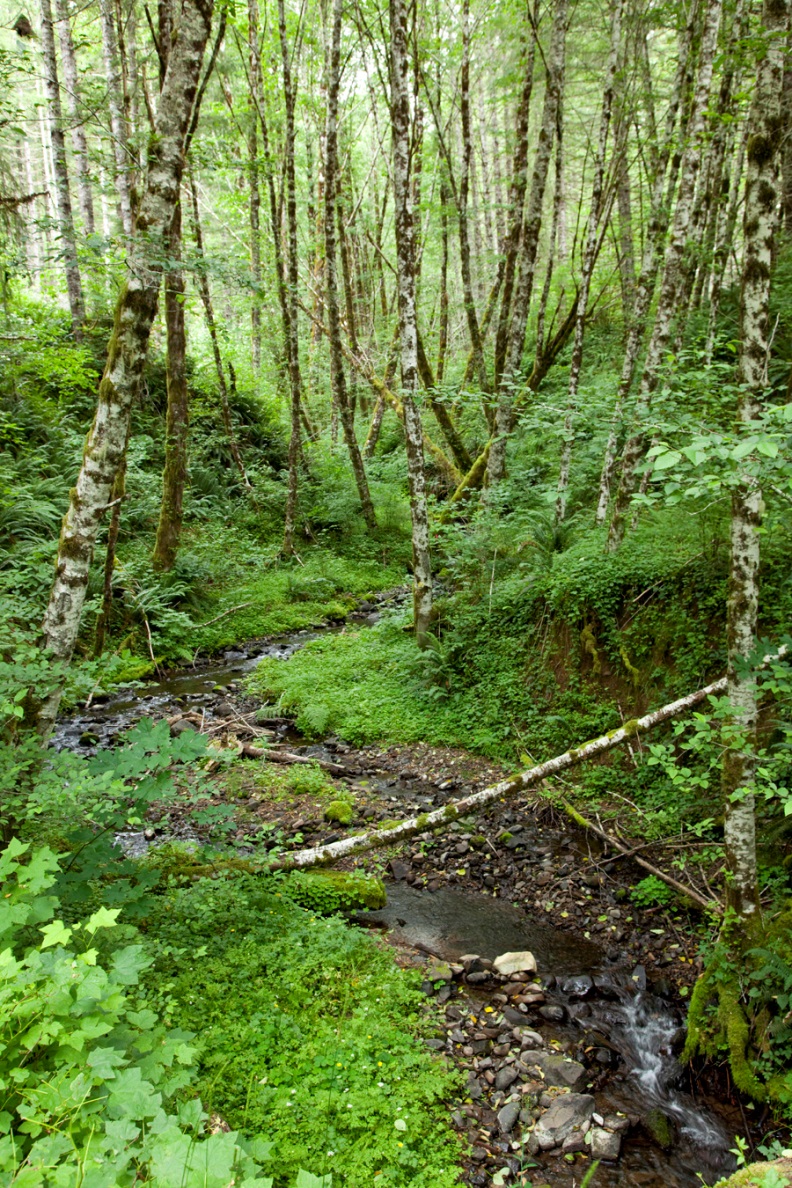 Summer Low Flows in Western Oregon: Processes, Trends, Uncertainties, and Management ImplicationsApril 4, 2018Corvallis Forestry Sciences Lab, Room 20, Corvallis, OROrganized by the Pacific Northwest Research Station, the Bureau of Land Management,   Weyerhaeuser Company, and National Council for Stream and Air ImprovementTime TopicSpeaker9:00 - 9:05Welcome!  Outline of the dayCheryl Friesen, Science Liaison, USFS9:05 – 9:15Setting the Stage:  The meaning and use of “Best Available Science” – what makes stream flow an issue? Mike Brown, Soil, Water & Air Program Lead,  BLM Oregon State Office, and Johan Hogervorst, Hydrologist, Willamette NF Forest Time TopicSpeaker9:15 – 9:25Introduction to summer low flows:  organizing principles and terminology.   Maryanne Reiter, Hydrologist, Weyerhaeuser Co.9:25 – 9:45 Climate change projections and potential effects on stream flow.Kathie Dello, Associate Director, Oregon Climate Change Research Institute9:45 – 10:05Evapotranspiration variability across dominant ecosystems in the PNW.Hyojung Kwon, Research Associate, OSU10:05 – 10:25How forest management influences interaction between vegetation and water.Klaus Puettmann, Silviculturist, OSU10:25 – 10:40Break10:40 – 11:00Subsurface flow paths and low summer flows:  influence of channel geomorphology.  Steve Wondzell, Research Ecologist, USFS PNW Research Station11:00 – 11:30Streamflow trends from long term data in the Western Cascades.Julia Jones, Geography Professor, Oregon State University11:30 – 12:00Streamflow trends from long term data in the Coast Range, northern California.Elizabeth Keppeler, Hydrologist, or Joe Wagenbrenner, Research Hydrologist, USFS PSW Research Station  12:00 – 12:30Lunch:  bring donation for catered pizza OR bring your own food.12:30 – 12:50 Effects of drought and regional low flows.Charlie Luce, Research Hydrologist, USFS Rocky Mountain Research Station12:50 – 1:10Biological response to low stream flows.Brooke Penaluna, Research Fisheries Biologist, USFS PNW Research Station1:10 – 1:30Revisiting the water budget and forest management:  overview of questions posed by managers (we will be asking attendees to send questions in advance).Sherri Johnson, Research Ecologist, USFS PNW Research Station1:30 – 3:30Facilitated discussion on using the best available science on summer low flows to link processes, issues of scale, uncertainties, data gaps, and management implications.Cheryl Friesen, USFS Science Liaison and Ashley Coble, NCASI